§866.  Defendant out of State when action commenced; insolvencyIf a person is out of the State when a cause of action accrues against him, the action may be commenced within the time limited therefor after he comes into the State. If a person is absent from and resides out of the State, after a cause of action has accrued against him, the time of his absence from the State shall not be taken as a part of the time limited for the commencement of the action. If a person is adjudged an insolvent debtor after a cause of action has accrued against him, and such cause of action is one provable in insolvency, the time of the pendency of his insolvency proceedings shall not be taken as a part of the time limited for the commencement of the action. No action shall be brought by any person whose cause of action has been barred by the laws of any state, territory or country while all the parties have resided therein.The State of Maine claims a copyright in its codified statutes. If you intend to republish this material, we require that you include the following disclaimer in your publication:All copyrights and other rights to statutory text are reserved by the State of Maine. The text included in this publication reflects changes made through the First Regular and First Special Session of the 131st Maine Legislature and is current through November 1. 2023
                    . The text is subject to change without notice. It is a version that has not been officially certified by the Secretary of State. Refer to the Maine Revised Statutes Annotated and supplements for certified text.
                The Office of the Revisor of Statutes also requests that you send us one copy of any statutory publication you may produce. Our goal is not to restrict publishing activity, but to keep track of who is publishing what, to identify any needless duplication and to preserve the State's copyright rights.PLEASE NOTE: The Revisor's Office cannot perform research for or provide legal advice or interpretation of Maine law to the public. If you need legal assistance, please contact a qualified attorney.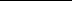 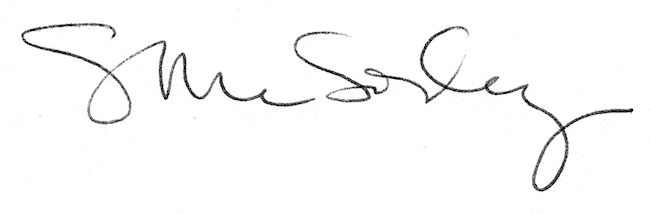 